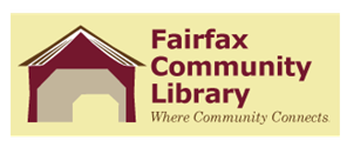 Fairfax Community Library Board of Trustees MeetingSeptember 17, 20206:30 PM – Zoom MeetingCall to OrderApproval of minutes of July 16th meetingTreasurer’s ReportCorrespondence Updates	Highlights from our Library since last meeting – Emily	Strategic Plan - Pat, Elizabeth, Emily 	Donation Policy – Carol	OtherNew Business 	Early Literacy Project Proposal – Lisa & Emily	Agenda for October Joint Board Meeting	Other